Course Revision Proposal Form[X]	Undergraduate Curriculum Council  [ ]	Graduate CouncilSigned paper copies of proposals submitted for consideration are no longer required. Please type approver name and enter date of approval.  Email completed proposals to curriculum@astate.edu for inclusion in curriculum committee agenda. 1. Contact Person (Name, Email Address, Phone Number)2. Proposed Starting Term and Bulletin Year for Change to Take Effect3. Current Course Prefix and Number 3.1 – []	Request for Course Prefix and Number change 	If yes, include new course Prefix and Number below. (Confirm that number chosen has not been used before. For variable credit courses, indicate variable range. Proposed number for experimental course is 9. )3.2 –  	If yes, has it been confirmed that this course number is available for use? 		If no: Contact Registrar’s Office for assistance. 4. Current Course Title 	4.1 – [] 	Request for Course Title Change	If yes, include new Course Title Below.  If title is more than 30 characters (including spaces), provide short title to be used on transcripts.  Title cannot have any symbols (e.g. slash, colon, semi-colon, apostrophe, dash, and parenthesis).  Please indicate if this course will have variable titles (e.g. independent study, thesis, special topics).5. – [ ] 	Request for Course Description Change. 	If yes, please include brief course description (40 words or fewer) as it should appear in the bulletin.Continuation of ART 3443 Advertising Design. Implementation of total campaign as it applies to non-profit and corporate/institutional design. Integrating creative and practical work across many applications within the campaign. Emphasis on concept development, creative writing, implementation and presentation. It is expected that students will spend a minimum of three additional clock hours per week on work outside the scheduled class time for each studio Graphic Design class.*The 3 hour sentence is required by NASAD, and hasn’t been used against the 40-word limit in the past.  It used to be a header before we went to the table format in the bulletin.6. – [ ] 	Request for prerequisites and major restrictions change.  (If yes, indicate all prerequisites. If this course is restricted to a specific major, which major. If a student does not have the prerequisites or does not have the appropriate major, the student will not be allowed to register). 	Are there any prerequisites?   If yes, which ones?  Prerequisites, a grade of C or better in GRFX 3603; a grade of CR in GRFX 3400; or permission of instructor.Why or why not?  	Is this course restricted to a specific major?  If yes, which major?	 7. – [ ] 	Request for Course Frequency Change (e.g. Fall, Spring, Summer).    Not applicable to Graduate courses.		a.   If yes, please indicate current and new frequency: 		Spring.8. – [ ] 	Request for Class Mode Change If yes, indicate if this course will be lecture only, lab only, lecture and lab, activity, dissertation, experiential learning, independent study, internship, performance, practicum, recitation, seminar, special problems, special topics, studio, student exchange, occupational learning credit, or course for fee purpose only (e.g. an exam)?  Please indicate the current and choose one.9. – [ ] 	Request for grade type changeIf yes, what is the current and the new grade type (i.e. standard letter, credit/no credit, pass/fail, no grade, developmental, or other [please elaborate])10.  	Is this course dual listed (undergraduate/graduate)?     	a.   If yes, indicate course prefix, number and title of dual listed course.11.  	Is this course cross listed?  (If it is, all course entries must be identical including course descriptions. Submit appropriate documentation for requested changes. It is important to check the course description of an existing course when adding a new cross listed course.)11.1 – If yes, please list the prefix and course number of cross listed course.11.2 –  	Are these courses offered for equivalent credit? 			Please explain.   12.  	Is this course change in support of a new program?  a.    If yes, what program? 13.  	Does this course replace a course being deleted? a.    If yes, what course?14.  	Will this course be equivalent to a deleted course or the previous version of the course?   a.    If yes, which course?15.  	Does this course affect another program?  If yes, provide confirmation of acceptance/approval of changes from the Dean, Department Head, and/or Program Director whose area this affects.16. 	Does this course require course fees?   No	If yes: Please attach the New Program Tuition and Fees form, which is available from the UCC website.Revision Details17. Please outline the proposed revisions to the course. Include information as to any changes to course outline, special features, required resources, or in academic rationale and goals for the course. There are no changes to the course presently taught. 18. Please provide justification to the proposed changes to the course.  The course has been taught as Campaign Design.  It was designed (title and description) by previous faculty as Ad Design II, but this doesn’t serve the students well.  The current faculty describes the change in terminology from “total campaign” to “personal brand” as”“a campaign is just a set of advertisements for a set amount of time that expresses a product/service underneath the existing brand and its positioning and strategy. Even when it's a comprehensive campaign reaching far beyond the ol' 3 print ads in an ad campaign model....a CAMPAIGN is still just an advertising mechanism that lasts for a short amount of time relative to BRAND”So Branding is a component of Professional Practice.  Another is the soft skills required to get a job interview.  Another is professional communication.  Though students critique their work in classes, this course prepares students to talk with the public and potential employers.  This culminates in an exhibition of their work called Branded.  During this exhibition, the public and employers are invited to come and discuss the work with the students.  This is not unlike an open portfolio at a printmaking conference, where you display your work and talk about it intelligently to anyone that might have questions, but the focus is more on employers.The difference between Professional Practice and Portfolio is:Portfolio class IS about finding a job and includes a "job interview" as its final, but the class (vs. Professional Practice) is not about actively acquiring one. It assumes you have the job interview, which is VERY difficult to even acquire. The focus is on the presentation of the actual work in a job interview session.  All work previously completed is reviewed and updated to reflect the entire scope of the student’s technical and aesthetic skills.19.  	Do these revisions result in a change to the assessment plan?	*If yes: Please complete the Assessment section of the proposal on the next page. 	*If no: Skip to Bulletin Changes section of the proposal. *See question 19 before completing the Assessment portion of this proposal. AssessmentRelationship with Current Program-Level Assessment Process20.  What is/are the intended program-level learning outcome/s for students enrolled in this course?  Where will this course fit into an already existing program assessment process? 21. Considering the indicated program-level learning outcome/s (from question #23), please fill out the following table to show how and where this course fits into the program’s continuous improvement assessment process. For further assistance, please see the ‘Expanded Instructions’ document available on the UCC - Forms website for guidance, or contact the Office of Assessment at 870-972-2989. 	(Repeat if this new course will support additional program-level outcomes) Course-Level Outcomes22. What are the course-level outcomes for students enrolled in this course and the associated assessment measures? (Repeat if needed for additional outcomes)Bulletin ChangesP. 225 of 2018-19 Bulletin:Major in Graphic Design (cont.) Bachelor of Fine Arts A complete 8-semester degree plan is available at https://www.astate.edu/info/academics/degrees/ P. 227 of 2018-19 Bulletin:Major in Graphic Design (cont.) Bachelor of Fine Arts
Emphasis in Digital Design
A complete 8-semester degree plan is available at https://www.astate.edu/info/academics/degrees/ P. 490 of 2018-19 Bulletin:For Academic Affairs and Research Use OnlyFor Academic Affairs and Research Use OnlyCIP Code:  Degree Code: 
Department Curriculum Committee ChairCOPE Chair (if applicable) 
Department Chair: Head of Unit (If applicable)                          
College Curriculum Committee ChairUndergraduate Curriculum Council Chair 
College DeanGraduate Curriculum Committee ChairGeneral Education Committee Chair (If applicable)                         Vice Chancellor for Academic AffairsProgram-Level Outcome 1 (from question #23)Assessment MeasureAssessment TimetableWho is responsible for assessing and reporting on the results?Outcome 1Which learning activities are responsible for this outcome?Assessment Measure Instructions Please visit http://www.astate.edu/a/registrar/students/bulletins/index.dot and select the most recent version of the bulletin. Copy and paste all bulletin pages this proposal affects below. Follow the following guidelines for indicating necessary changes. *Please note: Courses are often listed in multiple sections of the bulletin. To ensure that all affected sections have been located, please search the bulletin (ctrl+F) for the appropriate courses before submission of this form. - Deleted courses/credit hours should be marked with a red strike-through (red strikethrough)- New credit hours and text changes should be listed in blue using enlarged font (blue using enlarged font). - Any new courses should be listed in blue bold italics using enlarged font (blue bold italics using enlarged font)You can easily apply any of these changes by selecting the example text in the instructions above, double-clicking the ‘format painter’ icon   , and selecting the text you would like to apply the change to. 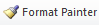 Please visit https://youtu.be/yjdL2n4lZm4 for more detailed instructions.GRFX 3703, Intermediate Web Design 3 GRFX 4103, Photography for the Graphic Designer 3 GRFX 4503, Branding Professional Practice for Design3 GRFX 4603, Graphic Design Internship 3 GRFX 4803, Portfolio Capstone 3 Select two of the following: ART 4063, Advanced Painting
ART 4083, Advanced Printmaking
ART 4103, Advanced Sculpture
GRFX 4143, Advanced Photography for the Graphic Designer GRFX 4703, Advanced Web Studio 6 Sub-total 43 Total Required Hours: 120 GRFX 3753, Motion Graphics 3 GRFX 3800, Digital Design Review 0 GRFX 4503, Branding Professional Practice for Design3 GRFX 4603, Graphic Design Internship 3 GRFX 4703, Advanced Web Studio 3 GRFX 4713, Design for Physical Computing 3 GRFX 4803, Portfolio Capstone 3 Select one of the following: ART 4063, Advanced Painting ART 4083, Advanced Printmaking ART 4093, Advanced Ceramics ART 4103, Advanced Sculpture 3 Sub-total 43 Total Required Hours: 120 